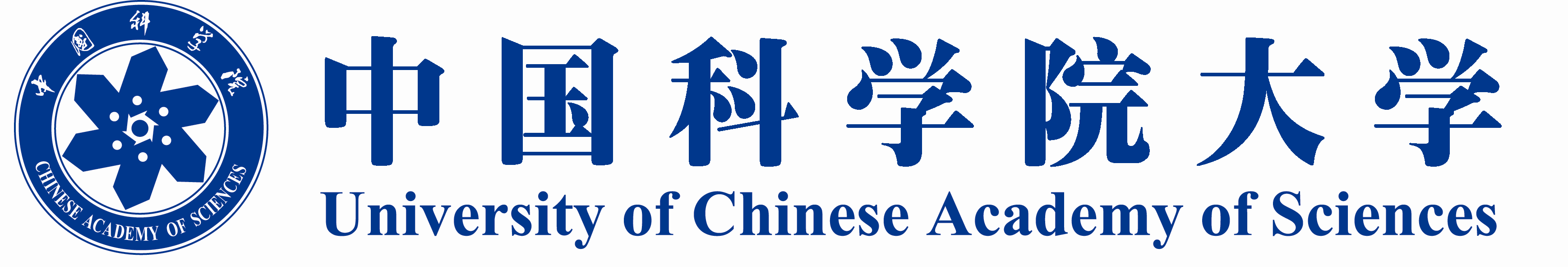 专业型硕士研究生工程实践登记表学生姓名             学号               学位类别        工程硕士        学科专业            生物工程           研究方向                               入学年月                               研究所（院系）                   中国科学院大学制实践名称实践时间实践单位单位负责人职务联系电话E-mail单位地址实践内容(导师填写，简要介绍实践/实习的主要内容及预期目标)实践内容(导师填写，简要介绍实践/实习的主要内容及预期目标)实践内容(导师填写，简要介绍实践/实习的主要内容及预期目标)实践内容(导师填写，简要介绍实践/实习的主要内容及预期目标)实践总结（研究生填写，实践/实习期间的主要工作、经验和收获等。可附页。）                                              签名：                                              日期：实践总结（研究生填写，实践/实习期间的主要工作、经验和收获等。可附页。）                                              签名：                                              日期：实践总结（研究生填写，实践/实习期间的主要工作、经验和收获等。可附页。）                                              签名：                                              日期：实践总结（研究生填写，实践/实习期间的主要工作、经验和收获等。可附页。）                                              签名：                                              日期：实践单位评语：                                          负责人签名（单位公章）：                                          日期：实践单位评语：                                          负责人签名（单位公章）：                                          日期：实践单位评语：                                          负责人签名（单位公章）：                                          日期：实践单位评语：                                          负责人签名（单位公章）：                                          日期：导师评语：                                              签名：                                              日期：导师评语：                                              签名：                                              日期：导师评语：                                              签名：                                              日期：导师评语：                                              签名：                                              日期：研究所管理部门意见                                             负责人（公章）：                                             日期：研究所管理部门意见                                             负责人（公章）：                                             日期：研究所管理部门意见                                             负责人（公章）：                                             日期：研究所管理部门意见                                             负责人（公章）：                                             日期：